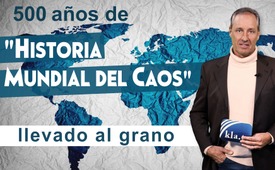 500 años de "Historia Mundial del Caos" – llevado al grano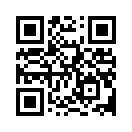 La historia de las naciones y la historia del mundo -de la que se habla y se desmenuza en miles de libros- parece ser un complicadísimo caos lleno de acontecimientos inescrutables a todos los niveles. Sin embargo, el fundador de Kla.TV, Ivo Sasek, nos ofrece una visión general que se remonta desde hoy hasta el siglo XV, en sólo 30 minutos. Sin embargo, llega al corazón de este caos multicomplejo de naciones de una manera que todo el mundo puede entender.La historia de las naciones y la historia del mundo -de la que se habla y se repasa en miles de libros- parece un caos muy complicado y lleno de acontecimientos inescrutables a todos los niveles. Sin embargo, creo que esta apariencia es engañosa y que es posible llevar este caos multicomplejo y hasta ahora inmanejable de las naciones al punto de una manera que todos puedan entender en pocos minutos. Sí, eso es exactamente lo que estoy intentando hacer ahora. Sin embargo, espero que mi breve descripción de los acontecimientos mundiales no pierda tanta calidad en su contenido como la versión abreviada de 11 palabras del poema “La Campana” de Schiller. Después de todo, el original de ese poema maestro tiene 2092 palabras. ¿Nunca has oído hablar de él? Muy bien, escuchemos primero estas palabras antes de decir: Vamos a ir por una visión turbo de los acontecimientos mundiales en sólo 30 minutos.

__________________________________________________________________________
“La Campana” de Schiller en 11 palabras:
"Agujero en el suelo, bronce dentro, campana lista, bim bim bim".
__________________________________________________________________________

Puede ocurrir así de rápido. Pero ahora a la base: La política mundial gira en torno a unos mismos focos y problemas, tal y como todo ser humano los ha conocido desde una edad temprana, en sí mismo, en su familia, sí, en todos sus congéneres. Y así es como se ve en la práctica:

Sin excepción, todo ser humano tiene un ego, ES un ego, que quiere, con razón, obtener el valor de su dinero, uno más y otro menos. Pero cuanto más débil o desinteresada es una persona, más codiciosos egoístas tienden, por desgracia, a anularla, explotarla y someterla. Sólo los malvados hacen esas cosas, por supuesto. Pero si, en contrapartida, los más débiles sólo se molestan por estos malvados, se limitan a insultarlos a la manera de una mesa redonda, los demandan o arremeten contra ellos con rabia impotente, no son, en conjunto, mejores. Sí, la mayoría de los que han pasado por encima, incluso sin querer, se convierten en poderosos cómplices de los malos resignándose silenciosamente ante ellos, evitando temerosamente cualquier corresponsabilidad,  simplemente sometiéndose pasivamente a los malos -sólo hay que pensar en la mayoría silenciosa durante la Plandemia Corona. Todo esto también es malo. Pero así es como suele funcionar, empezando en casa, en el patio del colegio, más tarde en los negocios, en la política... en todas partes. Los fuertes tienden a dominar a los débiles, pero a los débiles también les gustaría tener voz, pero no saben cómo hacerlo legalmente. Incluso antes de que puedan llegar a las autoridades con la cabeza fría, se les funden los fusibles. De un modo u otro, ellos mismos son presa del mal, en primer lugar, a través de reacciones sin sentido, comportamientos destructivos, por ejemplo, a través de meras charlas ociosas en la mesa de los habituales, acusaciones despiadadas, tendencia a recoger y difundir información errónea a la primera oportunidad, acciones sin estrategia que sirven más para distraer que para conectar, etc. 
Por lo tanto, mientras los egos fuertes no muestren de por sí mismos una consideración sin egoísmo hacia los egos débiles, de modo que haya una completa satisfacción por ambas partes, simplemente habrá discordia, división, luchas de poder y contienda. Cuanto más insatisfechos están los egos, ya sea por la carencia de uno o por el egoísmo glotón del otro, más crece en cada uno. En la política mundial, este deseo se manifiesta en campañas electorales, manifestaciones, intentos de golpes de estado, derrocamientos de gobiernos e incluso guerras frías o calientes. 

Además, dado que incluso las fuerzas del orden más importantes hace tiempo que dejaron de ofrecer protección contra el mal evidente, los fusibles han saltado por todas partes, y en todas las naciones. Desde hace mucho tiempo, nada puede dividirse claramente en "el bien y el mal", porque en el fondo todo se ha convertido en maldad. Así que terminemos con el bien aquí, el mal allá. En resumen, ya no hay ningún gobierno bajo este cielo que sea simplemente "unido", bueno y desinteresado. Por lo tanto, ni uno solo puede ser considerado como esperanza y portador de salvación para nosotros. Todos se han corrompido de una manera u otra y están plagados de maldad, y eso porque todos han antepuesto sistemáticamente sus propios intereses a los de la humanidad en su conjunto - profesiones de la humanidad o no. Como conclusión provisional, podemos decir que estas agónicas tensiones permanentes entre todos los egos han hecho que, desde hace tiempo, todos, desde el más pequeño hasta el más grande, quieran estar "al mando".
Visto microscópicamente, todo ser humano quiere ser un pequeño papa, un pequeño presidente, su propio jefe, etc., en definitiva, un pequeño "gobernante mundial". Vayamos directamente al grano en lo que respecta al desarrollo del mundo: precisamente por eso nadie puede señalar con el dedo a los demás, porque todas las personas son iguales en su fuero interno. Desde la infancia, todo ego sólo se siente bien tratado y libre cuando está, por así decirlo, al mando. Visto con lupa, todos somos, por tanto, bastante autoimportantes, sí, por así decirlo, "pequeños aspirantes a gobernantes del mundo": por tanto, eso es también lo que quiere todo partido o movimiento político, por pequeño que sea, toda religión, ideología o filosofía -alianzas hipócritas de todo tipo o no-, pero también toda iglesia, también toda secta, movimiento ecologista, y llámalo como quieras. Todos ellos, microscópicamente hablando, funcionan exactamente de la misma manera - de lo contrario, no tendrían que separarse unos de otros en primer lugar y trabajar constantemente para que el mundo entero se incline hacia su idea particular, ideología, partido, religión o lo que sea - humildes auto-representaciones o no.
Lo único que marca la diferencia entre todos los aspirantes a "la gran palabra" es el factor de potencia. Ya sea judío, cristiano, musulmán o budista, ya sea de izquierdas, de derechas o de centro, ya sea de pensamiento nacional, internacional o global, todos están trabajando en el ascenso de su propio poder y, sin excepción, se apoderarían inmediatamente de él si pudieran. Por lo tanto, los órdenes de poder existentes son únicamente el resultado de las estrategias de poder más astutas, aplicadas de forma abierta o encubierta. Y con estos conocimientos básicos, veamos ahora más de cerca la política mundial con sus luchas de poder pasadas, presentes y futuras. La conclusión hasta ahora: ¡no se puede confiar en ninguna nación o gobierno en su conjunto! Ya sean estadounidenses, rusos o chinos, ya sea la UE, Israel, Irán o los saudíes, etc., todas las potencias bajo este cielo querrían remodelar el resto del mundo a su propia imagen. El Reino Unido también quiere eso, de ahí el Brexit. La conclusión es que yo llamo a todo esto simplemente "lucha por la dominación del mundo" - excepto que algunos gobiernos hacen esta adaptación del resto del mundo a sí mismos un poco más descaradamente, como la administración de EE.UU., y los otros lo hacen un poco más encubierto y astuto. Por lo tanto, no puede haber un pacificador entre los políticos o gobernantes mientras todos ellos pongan sistemáticamente sus propios intereses por encima del conjunto, se hable o no de democracia constante. Así que pasemos a la cuestión de qué construcción del ego está actualmente más adelantada, y aquí está la respuesta: 

A partir de la agotadora experiencia de que, al final, cada nación siempre vela por sus propios intereses -no se puede lograr la dominación del mundo con una política justa-, un pequeño grupo de aspirantes a gobernantes mundiales muy ricos se separó en secreto de cualquier pensamiento y política nacional, especialmente bajo un liderazgo dictatorial, ya a mediados del siglo XV. 
Desde la clandestinidad, este grupo organizó por primera vez la Revolución Americana, en la que de 1763-1776 exactamente 13 colonias americanas (¡13!) se separaron del Imperio Británico, es decir, de la dominación mundial británica, en 1763-73. En 1780, sólo 7 años después de esta Revolución Americana, el mismo grupo de súper ricos fundó una sociedad secreta ampliada para extender su poder sobre todo el mundo. Eso fue hace 242 años. Esta sociedad secreta se dedicaba a infiltrar, subvertir y dominar todos los gobiernos nacionales de la tierra, así como todos los medios de comunicación de masas, los sistemas educativos y legales, todos los sistemas esenciales de salud, científicos o religiosos, etc., todo ello, por supuesto, desde la sombra. En 1789, sólo 8 años después de esta sociedad secreta extendida y 16 años después de su revolución americana, un mismo grupo logró conjurar la Revolución Francesa. Esta vez el pueblo francés fue a las barricadas por ellos y acabó con el gobierno del rey Luis XVI. 

Esa revolución se extendió entonces por Europa como una planta rodadora. Sin embargo, en 1917, uno de los mismos aliados secretos también organizó la revolución rusa. Derrocaron al zar ruso a través del proletariado ruso, es decir, del pueblo trabajador, al que habían incitado. Sin embargo, incluso durante estas revoluciones, esta sociedad secreta altamente elitista se dividió en varias sectas secretas rivales. Esta historia iría más allá del alcance de este artículo. Sólo una cosa debe quedar clara: a pesar de las escisiones más flagrantes y de las enemistades internas, también de carácter religioso, estas sociedades secretas, entretanto tan diversas, siguen trabajando juntas como 1 pulpo -aunque sólo se vean obligadas a hacerlo tácticamente- porque el ansia de dominación del mundo sigue siendo común a todas ellas. Pero, para ilustrar su perdurable rivalidad con sólo dos de esas escisiones: La administración estadounidense, desde su auto-orquestado ataque del 11 de septiembre, ha estado tratando de agarrar el pastel de la dominación mundial por sí misma. En la actualidad incluye con sus tentáculos a América, Europa y parte de Oriente Medio (explicación de la palabra extranjera: tentáculo = apéndice móvil); otra división del pulpo incluye con sus tentáculos a Brasil, Rusia, India, China, Sudáfrica, también llamados estados BRICS, etc. Pero hay, como he dicho, algunas divisiones más dramáticas, también de carácter religioso, aunque este pulpo de la sociedad secreta sigue obligado a mantenerse unido externamente. Se esfuerzan por reunirse, pero fracasan constantemente por el bien de sus super-egos.

Pero el núcleo, la cabeza de esta sociedad secreta en forma de pulpo con todos sus tentáculos, es decir, los tentáculos, era y sigue siendo un mismo círculo de adoradores de Satanás súper ricos. Estos han logrado formar redes enteras de sociedades secretas: un pantano de multimillonarios, trillonarios con sus instituciones financieras, industrias, diversas ramas del crimen organizado, servicios secretos, líderes religiosos, científicos, agentes de todo tipo, etc. Y realmente abarcan con sus brazos de pulpo todos los ámbitos de la vida nacional, como nos ha dejado bien claro la Corona-Plandemia: desde la educación a la ideología, desde la cultura a la sanidad... abarcan los medios de comunicación y la política tanto como las ciencias punteras o los avances técnicos. IA (explicación de la palabra extranjera: IA = inteleigencia artifcial); envía sus saludos. La legislación y las jurisdicciones también están dominadas por sus tentáculos. En resumen, este gigantesco pulpo domina toda la economía mundial. Ya que como estrategia principal para someter a todas las naciones, estos aliados secretos de las altas finanzas siempre han apoyado el caballo del control total sobre todo el flujo mundial de dinero, es decir, el complejo financiero. Esta estrategia principal, que sigue siendo válida hoy en día, la llevan a cabo desde mediados del siglo XV. 

El poder explosivo de su astucia reside en la política de intereses y del interés compuesto. A través de esta política, mientras tanto, han llevado a casi todas las naciones del mundo a su total dependencia, asombrosamente incluso a las más grandes, como China, Rusia, etc. Esta táctica engañosa florece con especial fuerza en el contexto de crisis organizadas, catástrofes, atentados terroristas, guerras fomentadas solapadamente, etc. En este último caso, venden sus armas a todas las partes beligerantes que previamente habían sido incitadas estratégicamente, a crédito, por supuesto. 
Por eso, la dependencia de todas las naciones creció sobre todo a través de sus préstamos de dinero a todo interés, especialmente para la reconstrucción de los países destruidos, etc. Con la instigación de las dos primeras guerras mundiales, que fueron extremadamente lucrativas para ellos, finalmente obtuvieron el control total de casi todas las naciones, y eso, repito, por medio de enormes deudas nacionales deliberadamente impuestas. Quien quiso liberarse de la dependencia de esta sociedad secreta de las altas finanzas fue sumariamente aterrorizado, desestabilizado, sometido a un golpe de estado o involucrado en guerras sangrientas. Algunos de ellos se muestran en la parte posterior, sólo como un recordatorio:

1979 Afganistán
1980 El Salvador 
1986 Haití
1987 Líbano
1990 2ª Guerra del Golfo 
1991 Primera guerra de Irak
1992 Somalia
1995 Bosnia
1999 Kosovo
2001 Afganistán
2003 2ª guerra de Irak
2011 Libia
2013 Siria
2014 +2022 Ucrania

Repitamos brevemente la lista principal de estos super-egos con los que se han subyugado desde hace tiempo a todas las naciones y han hecho que todos los gobiernos sean obedientes: Lo consiguieron haciendo que todos los países dependieran de su dinero a interés de todas las formas imaginables, preferiblemente a través de una deuda nacional irreparable. De este modo, cada vez más activos del Estado, es decir, los activos del pueblo, fluyen directamente a la posesión de estos agentes secretos de las altas finanzas mundiales. Casi todos los líderes estatales se han vuelto chantajeables, corruptibles a través de "sus" deudas estatales, incluidos los rusos, chinos, saudíes, etc. 
Y aquí llegamos al quid de la cuestión: porque fue una misma sociedad secreta satánica de las altas finanzas la que hace tiempo también hizo nacer la parte agresiva del comunismo y el socialismo. ¿Por qué?, se preguntarán ahora. El comunismo es el enemigo más acérrimo del capitalismo. Pero es precisamente aquí donde reside el mayor error, es el punto ciego por excelencia. La alta finanza mundial, que domina todos los países, sólo teme a un rival potencial y es la clase media, es decir, los "capitalistas de clase media". Si muchos de este tipo se convierten en millonarios o incluso multimillonarios, etc. en un país, entonces también adquieren un gran poder. Y es precisamente esto lo que la sociedad secreta de las altas finanzas teme como el diablo al agua bendita. Un estado rico, entremezclado con capitalistas de clase media, podría reducir la deuda nacional estratégicamente causada -que fue impulsada con el propósito de tomar el poder- de la noche a la mañana. 

Lo que realmente interesa a esta sociedad secreta de las altas finanzas es únicamente el poder, el establecimiento de su dominio sobre todas las naciones, es decir, su dominación mundial. Recuerden sobre todo una cosa: a las altas élites financieras no les interesa en absoluto el resto de todo el dinero del mundo, ¿Por qué no? Éste ya les pertenece. Quieren el máximo poder y entre ellos quieren un pueblo dócil, sin propiedades, es decir, obediente, de esclavos indefensos. Exactamente como su pequeño títere del Foro Económico Mundial, Klaus Schwab, ya ha anunciado a la población mundial: El individuo, es decir, el pueblo, pronto no poseerá nada y estará completamente satisfecho con ello. ¡Vaya, qué pronóstico! Con la instauración del Estado mundial comunista, es decir, de las altas finanzas, el individuo ya no tendrá ningún poder, ninguna voz ni ningún derecho. La expropiación total de todos los ciudadanos de la tierra para pagar la omnipresente deuda nacional da fe de ello. Por lo tanto, no el dinero sino el poder es el objetivo final de esta secta de dominación del mundo.
Siempre han utilizado su gigantesco capital privado para la consecución estratégica de su visión final de dominación mundial. No por otra razón, siempre han enviado a sus agentes entre la clase obrera, es decir, los proletarios, para posicionarlos contra el capitalismo. De todos los colores, todavía les hacen creer la felicidad que les espera en cuanto estos "cerdos capitalistas" no puedan seguir explotándolos. Con esta propaganda, por supuesto, nunca han incitado al proletariado contra sí mismo, sino, como he dicho, contra el capitalismo de clase media. Por lo tanto, todo comunista de buena fe está serrando la rama en la que está sentado. 
Pero esta sociedad secreta satánica también acelera el declive del capitalismo de clase media a través de crisis arregladas de todo tipo, por ejemplo, a través de catástrofes climáticas dramáticamente fabricadas, epidemias, pandemias, crisis del petróleo - pero también a través de flujos reales de refugiados y similares. Especialmente la Plandemia Corona montado por ellos nos muestra muy claramente cómo están forzando a toda la clase media de la tierra con fuerza bruta hacia el endeudamiento total. Pero, en última instancia, ¿en deuda con quién? A esta omnipresente sociedad secreta de las altas finanzas, por supuesto, porque, como ya se ha dicho, todo el capital está en sus manos. Este club privado también ha obtenido desde hace tiempo el poder de extraer cantidades ilimitadas de este dinero de intereses de la nada en efectivo. Y todo esto es superior a cualquier poder estatal legítimo.

En otras palabras, el complejo financiero digital global de hoy en día hace tiempo que creó el socio perfecto para sí mismo con su parte agresiva del comunismo. Y deja que este socio arruine a la clase media, cuyas ruinas se embolsa inmediatamente, mientras deja que su extremismo socio comunista siga gritando incesantemente por la nacionalización total de todo. Pero este socio es completamente ciego al hecho de que, mientras tanto, esta secta de las altas finanzas ha comprado todos los estados y, por lo tanto, ya se ha convertido en el poder estatal oculto. Por eso esta construcción satánica se llama, entre otras cosas, "estado profundo", porque se han apoderado de nuestros estados en la clandestinidad como una especie de estado oculto. Muchos políticos crédulos siguen sin entender este juego encubierto. Por favor, ilumínenlos al respecto. Porque la lucha por la toma de posesión final está entrando en el último asalto. 
Todos los países recalcitrantes que siguen insistiendo en tener voz y democracia son vilipendiados a través de los medios de comunicación de estas sociedades secretas, estigmatizados como extremistas de derecha y malvados, como antisemitas y ahora también, cada vez más, como nacionalsocialistas y antiestatales. 

Con el reciente anuncio de China y Arabia Saudita de que ahora se desprenderán del petrodólar y realizarán todo el comercio de petróleo sólo a través del renminbi chino o el yuan, la ruptura de este pulpo orientada a China y Rusia dio la señal, por así decirlo, de asumir su dominio comunista mundial. Las ciudades fantasma construidas recientemente en China para su propia administración mundial envían sus saludos. Aquí se refleja nada menos que el conflicto interno del pulpo, que lucha contra sus tentáculos renegados de la administración estadounidense. Este último, como ya se ha mencionado, se ha independizado a través del acto terrorista del 11 de septiembre, porque desea la dominación del mundo para sí mismo de manera análoga al ego. 
Pero hay algo más que se refleja en este escenario: a saber, la posibilidad que tienen las naciones de que el propio pulpo se desgarre a sí mismo, como han hecho una y otra vez los codiciosos piratas después de capturar una presa, o como hace, por ejemplo, una morena arponeada cuando se anuda y se muerde implacablemente la cola. Quien pueda rezar, que rece para que todas las sinapsis de esta cabeza de pulpo se eliminen entre sí. Cuando alguien dice: "¡Nadie hace eso!", yo digo: Cada persona sabe básicamente por sí misma con qué frecuencia hace cosas que no quiere hacer y otras que quiere hacer, no las hace. Eso sería lo más beneficioso para el mundo si se eliminaran a sí mismos.

Por último, una aproximación a una solución
La humanidad está sometida a un dominio tan grande de este super-ego pulpo hambriento de poder que parece que sólo un Dios todopoderoso podría liberarla de él sin ayuda. Pero eso nunca sucederá, al menos no sin la cooperación de todos nosotros. Sin embargo, para este pulpo, la propia humanidad abrazada se convierte a si mismo a la omnipotencia de Dios, por así decirlo, desde el mismo momento en que finalmente se dispone a enfrentarse a este pulpo de forma unida y completamente intrépida, junto con todos sus tentáculos. Pero, ¿cómo?, nos preguntamos con las rodillas temblando. Es sencillo: tenemos al pulpo firmemente enganchado desde ese momento, cuando revelamos conjuntamente su existencia real y lo arrancamos suficientemente a la luz. Perderá su poder a partir de esa hora, cuando la comunidad mundial engañada pueda ver a través de su verdadera forma y sus trabajos engañosos. Será como el Mago de Oz: tan pronto como salga a la luz lo pequeño e impotente que es realmente este pulpo, es más, que su cabeza está formada básicamente por un número manejable de aquelarres secretos, logias secretas y satanistas, entonces se producirá el fin de su furia. Sobre todo en cuanto sale a la luz con suficiente claridad que el poder de este pulpo en última instancia, sólo consiste en nuestro miedo y pánico a él. Como el Mago de Oz, sólo se ha inflado, por así decirlo, como un gigantesco monstruo de sombra, y así ha puesto a todo el mundo en estado de shock ante él. Pero si la comunidad mundial hace lo mismo que Kla.TV y los esclarecedores libres y ayuda a arrojar aún más luz sobre la oscuridad táctica, entonces toda la burbuja de engaño estalla. Especialmente si sale a la luz por completo dónde se han adherido los tentáculos de este pulpo a nuestros sistemas y personas de confianza. No dejes de exponer hasta que incluso un niño reconozca las profundas conexiones entre nuestros confidentes y este pulpo. Difunde las emisiones de Corona de Kla.tv especialmente a todos los políticos, a todos tus diputados, a todos los periodistas de la corriente principal, todo lo que puedas.  Sin embargo, si quieres derrotar a un pulpo, la lucha con él sólo será más feroz si te metes con algunos de sus tentáculos. En el acto, envolverá sus tentáculos restantes alrededor de sus atacantes y los morderá. Si, por el contrario, queda atrapada en la cabeza, todos sus tentáculos se irán con ella. Por lo tanto, es necesario destapar la cabeza nombrada en este discurso hasta la última sinapsis. En resumen: en cuanto estos círculos conspirativos, junto con sus enredos, estén suficientemente a la luz del día -y el pueblo unido se levante finalmente en su poder como soberano- el pulpo, junto con todos sus tentáculos, se irá cojeando. En otras palabras: junto con los conspiradores, por ejemplo, el comunismo instrumentalizado por ellos, y por tanto falsificado, también se queda cojo. Si, por el contrario, uno se limitara a meterse con los tentáculos individuales del comunismo que han falsificado, el propio pulpo seguiría vivo y continuaría haciendo sus travesuras sin obstáculos. Con la cabeza del pulpo, sin embargo, caen todas las religiones e ideologías instrumentalizadas por él, todos los medios de comunicación de masas y las agencias de seguridad entrelazadas, todas las ramas de la educación y la ciencia, etc; con la caída de la cabeza de este pulpo de la dominación mundial en particular, pero también de todas las instituciones militares infiltradas por él o de todos los sistemas sanitarios, educativos, etc. enmarañados con él. En particular, la Gran Farmacia con sus planemias y muchos otros mercaderes del alma que obtienen trillones de beneficios de las crisis fomentadas por el pulpo. Por lo tanto, lo más urgente es que el pulpo, junto con todos sus especuladores de la crisis, sean castigados a la luz del día, ya que han sacado provecho de sus guerras previamente fomentadas, de sus catástrofes climáticas fabricadas, de las epidemias y de cosas similares en cantidades insondables. Que todos los que se esfuerzan sinceramente por la protección, la curación, etc., puedan seguir beneficiándose económicamente de sus esfuerzos. Sin embargo, a todos aquellos que nos venden cualquier tipo de valores caros y ofertas de salvación, mientras están solapadamente entrelazados con traficantes de armas, medicamentos, drogas o tecnologías curativas de cualquier tipo, se les debe imponer una prohibición absoluta de beneficios por crisis por parte del pueblo.

Una última cosa: quien piense que, sobre la base de lo que he dicho, cualquier forma de pretensión de dominación mundial es una conclusión inevitable, se equivoca. Esta humanidad sólo puede ser conducida a una paz y armonía duraderas a través del dominio del mundo. Pero esta navegación de dominio mundial no debe ser dominada por ninguna organización humana, ni por ningún ser humano. Porque allí donde gobiernan los seres humanos, gobierna la dictadura destructiva, incluso cuando se disfraza de democracia respetuosa con el pueblo y similares. Pero, ¿cómo puede funcionar la humanidad bajo un dominio del mundo si esta no puede estar en manos de un solo ser humano? Muy sencillo: observemos el mundo animal con sus habilidades. La inteligencia de enjambre de todos los animales de enjambre nos muestra cómo funciona. No tienen ni iglesias ni catedrales, no conocen universidades, ni bibliotecas ni cátedras, y sin embargo cada individuo sabe exactamente qué hacer, cuándo y cómo. Sí, dónde hace qué exactamente, y cuánto tiene que contribuir al conjunto. La humanidad, al igual que el mundo animal, siempre ha vivido en medio de campos de navegación, fuerzas y capacidades de navegación completamente naturales. Pero no puede ver el bosque por los árboles. Todavía no hemos llegado a un acuerdo con nuestras propias reflexiones, generalmente ignoramos los innumerables impulsos de nuestro sistema natural de navegación interior y exterior dado por Dios. Como ni siquiera hemos sido conscientes de estas predisposiciones durante mucho tiempo, ya no funcionamos correctamente. Sin embargo, sería ir demasiado lejos para entrar en todos estos problemas aquí. Si quieres saber más, puedes visitar las páginas web de sasek.tv u ocg.life. Por cierto, se puede ver cuánto teme el pulpo exactamente esta forma de convivencia étnica por nuestra persecución de décadas por todos sus medios de comunicación, etc. Pues llevamos muchos años conviviendo con miles de personas en estos campos de navegación perfectos, y funcionan con una precisión absolutamente divina, si sólo nos adherimos fielmente a sus frecuencias omnipresentes e inconfundibles de la paz conectada profundamente entre sí. Estaremos encantados de enseñarle cómo hacerlo, de forma gratuita, por supuesto.

Soy Ivo Sasek, que ha permanecido durante 45 años delante Diosde is.Fuentes:-Esto también podría interesarle:---Kla.TV – Las otras noticias ... libre – independiente – no censurada ...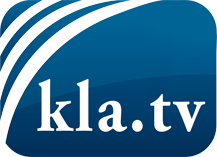 lo que los medios de comunicación no deberían omitir ...poco escuchado – del pueblo para el pueblo ...cada viernes emisiones a las 19:45 horas en www.kla.tv/es¡Vale la pena seguir adelante!Para obtener una suscripción gratuita con noticias mensuales
por correo electrónico, suscríbase a: www.kla.tv/abo-esAviso de seguridad:Lamentablemente, las voces discrepantes siguen siendo censuradas y reprimidas. Mientras no informemos según los intereses e ideologías de la prensa del sistema, debemos esperar siempre que se busquen pretextos para bloquear o perjudicar a Kla.TV.Por lo tanto, ¡conéctese hoy con independencia de Internet!
Haga clic aquí: www.kla.tv/vernetzung&lang=esLicencia:    Licencia Creative Commons con atribución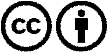 ¡Se desea la distribución y reprocesamiento con atribución! Sin embargo, el material no puede presentarse fuera de contexto.
Con las instituciones financiadas con dinero público está prohibido el uso sin consulta.Las infracciones pueden ser perseguidas.